ESTADO DO RIO GRANDE DO NORTECÂMARA MUNICIPAL DE SÃO JOÃO DO SABUGIREQUERIMENTO Nº. 014/2023Requeiro a V. Ex.ª, com base no artigo 154 do Regimento Interno e ouvido o plenário desta casa, requer que seja enviado ofício ao Governo do Estado, solicitando a implantação do restaurante popular no município de São João do Sabugi. JUSTIFICATIVA EM PLENÁRIO		        Sala das Sessões, em 31 de março de 2023.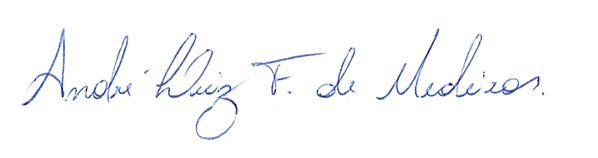 _______________________________________________________                  ISAÍAS JOSÉ DO PATROCÍNIO FERNANDES DE MORAISVEREADOR - AUTOR